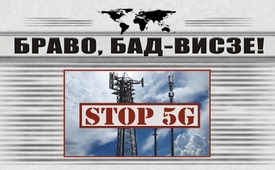 Браво, Бад-Висзе!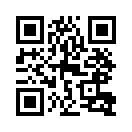 Небольшая выдержка из редакционной статьи информационного  бюллетеня г. Бад-Висзе (Германия), написанной в ноябре 2019 года первым мэром муниципалитета.Небольшая выдержка из редакционной статьи информационного  бюллетеня г. Бад-Висзе (Германия), написанной в ноябре 2019 года первым мэром муниципалитета: «Бад-Висзе является известным и признанным курортным местом. [...] Муниципальный совет, который несёт ответственность за своих граждан и гостей города, на открытом заседании единодушно занял критическую позицию относительно непротестированного введения в эксплуатацию сети 5G. Прежде всего, существует неясность в отношении того, можно ли считать 5G безвредной для нашего здоровья. К этому вопросу следует подойти очень серьёзно, и пока он не будет тщательно изучен, необходимо придерживаться принципа предосторожности. Жители и  гости  Бад-Висзе, а также последующие поколения имеют право на то, чтобы мы, как представители города, требовали гарантии безопасности для жизни и здоровья».от -Источники:-Может быть вас тоже интересует:#5G_Mobilnojeizlutschenie - 5G_Мобильное излучение - www.kla.tv/5G_MobilnojeizlutschenieKla.TV – Другие новости ... свободные – независимые – без цензуры ...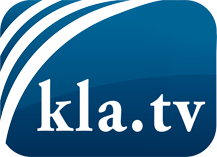 О чем СМИ не должны молчать ...Мало слышанное от народа, для народа...регулярные новости на www.kla.tv/ruОставайтесь с нами!Бесплатную рассылку новостей по электронной почте
Вы можете получить по ссылке www.kla.tv/abo-ruИнструкция по безопасности:Несогласные голоса, к сожалению, все снова подвергаются цензуре и подавлению. До тех пор, пока мы не будем сообщать в соответствии с интересами и идеологией системной прессы, мы всегда должны ожидать, что будут искать предлоги, чтобы заблокировать или навредить Kla.TV.Поэтому объединитесь сегодня в сеть независимо от интернета!
Нажмите здесь: www.kla.tv/vernetzung&lang=ruЛицензия:    Creative Commons License с указанием названия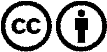 Распространение и переработка желательно с указанием названия! При этом материал не может быть представлен вне контекста. Учреждения, финансируемые за счет государственных средств, не могут пользоваться ими без консультации. Нарушения могут преследоваться по закону.